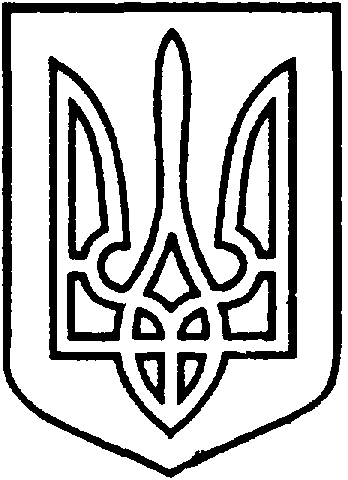 СЄВЄРОДОНЕЦЬКА МІСЬКА ВІЙСЬКОВО-ЦИВІЛЬНА АДМІНІСТРАЦІЯ  СЄВЄРОДОНЕЦЬКОГО РАЙОНУ  ЛУГАНСЬКОЇ  ОБЛАСТІРОЗПОРЯДЖЕННЯкерівника Сєвєродонецької міської  військово-цивільної адміністрації 19 березня 2021 року                                                              № 145     Про безоплатну передачунерухомого майна Керуючись частиною першою ст. 1, частиною дванадцятою ст. 3, п. 10, 12 частини першої ст. 4, п. 8 частини третьої ст. 6 Закону України «Про військово-цивільні адміністрації», враховуючи пункт 197.1.16 статті 197 Податкового кодексу України, розглянувши пропозиції відділу капітального будівництва  Сєвєродонецької міської військово-цивільної адміністрації Сєвєродонецького району Луганської області від 23.02.2021 № 67/4 щодо передачі приміщення за адресою: м. Сєвєродонецьк, пр. Центральний, 54Б, з метою ефективного використання майна, що є власністю Сєвєродонецької міської територіальної громади зобовʼязую: Передати безоплатно з балансу Фонду комунального майна Сєвєродонецької міської військово-цивільної адміністрації Сєвєродонецького району Луганської області на баланс відділу капітального будівництва  Сєвєродонецької міської військово-цивільної адміністрації Сєвєродонецького району Луганської області нежитлове приміщення площею 75,1 кв.м за адресою: м. Сєвєродонецьк, пр. Центральний, 54Б, інвентарний № 101300551, первісна вартість 22394,00 грн. (двадцять дві тисячі триста дев’яносто чотири грн.), знос нарахований у сумі 1307,00 грн. (одна тисяча триста сім грн.), залишкова вартість 21087 грн. (двадцять одна тисяча вісімдесят сім грн.) станом на 01.03.2021.2.	 Відділу капітального будівництва Сєвєродонецької міської військово-цивільної адміністрації Сєвєродонецького району Луганської області прийняти на свій баланс зазначене у п.1 цього розпорядження нерухоме майно відповідно до чинного законодавства України, забезпечити належний облік та ефективне використання.3. Приймання-передачу зазначеного у п.1 цього розпорядження нерухомого майна здійснити відповідно до чинного  законодавства України.4.	Дане розпорядження підлягає оприлюдненню.Контроль за виконанням цього розпорядження покласти на в.о. заступника керівника Сєвєродонецької міської військово-цивільної адміністрації Олега КУЗЬМІНОВА.Керівник Сєвєродонецької міськоївійськово-цивільної адміністрації  		                   Олександр СТРЮК 